UNDERGRADUATE CURRICULUM COMMITTEE (UCC)
PROPOSAL FORM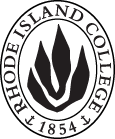 Cover page	scroll over blue text to see further important instructions: [if not working select “COMMents on rollover” in your Word preferences under view] please read these.N.B. DO NOT USE HIGHLIGHT, where choices are given within categories, please DELETE those THAT DO NOT APPLY TO YOUR PROPOSAL. Do not delete numbered categories.ALL numbers in section (A) to be completed, including the impact ones (#5-7), put “none” if that is the case.B.  NEW OR REVISED COURSES  DO NOT use highlight. Do not delete numbered categories, just leave blank if they do not apply. Delete this whole page if the proposal does not include a new or revised course. Always fill in b. 1 and B. 3 for context.D. SignaturesChanges that affect General Education in any way MUST be approved by ALL Deans and COGE Chair.Changes that directly impact more than one department/program MUST have the signatures of all relevant department chairs, program directors, and their relevant dean (e.g. when creating/revising a program using courses from other departments/programs). Check UCC manual 4.2 for further guidelines on whether the signatures need to be approval or acknowledgement.Proposals that do not have appropriate approval signatures will not be considered. Type in name of person signing and their position/affiliation.Send electronic files of this proposal and accompanying catalog copy to curriculum@ric.edu and a printed signature copy of this whole form to the current Chair of UCC. Check UCC website for due dates.D.1. Approvals: required from programs/departments/deans who originate the proposal.  may include multiple departments, e.g., for joint/interdisciplinary proposals. D.2. Acknowledgements: REQUIRED from OTHER PROGRAMS/DEPARTMENTS (and their relevant deans if not already included above) that are IMPACTED BY THE PROPOSAL. SIGNATURE DOES NOT INDICATE APPROVAL, ONLY AWARENESS THAT THE PROPOSAL IS BEING SUBMITTED.  CONCERNS SHOULD BE BROUGHT TO THE UCC COMMITTEE MEETING FOR DISCUSSION; all faculty are welcome to attend.A.1. Course or programCSCI 410-Digital ForensicsCSCI 410-Digital ForensicsCSCI 410-Digital ForensicsCSCI 410-Digital ForensicsReplacing A.2. Proposal typeCOURSE:  creation COURSE:  creation COURSE:  creation COURSE:  creation A.3. OriginatorSUZANNE MELLO-STARKHOME DEPARTMENTMATHEMATICS AND COMPUTER SCIENCEMATHEMATICS AND COMPUTER SCIENCEMATHEMATICS AND COMPUTER SCIENCEA.4. Context and Rationale This course provides an overview of digital forensic essentials which plays an integral role in cyber security.  This course is intended for all students pursuing the cyber security minor.   It is meant to provide students with a broad spectrum of current knowledge in the digital forensic field. The instructor can assume that students possess basic knowledge of computer science, cyber security and programming.Students will gain knowledge in the digital forensics field.  Students will learn how to review a hard drive in hexadecimal and identify the file management system as well as the anatomy of individual files.  Students will be able to undelete files and find file fragments on a disk as well as use digital forensic tools in a secure virtual machine environment.  Ethics, current events, cyber security laws concerning digitial forensics will be introduced.This course provides an overview of digital forensic essentials which plays an integral role in cyber security.  This course is intended for all students pursuing the cyber security minor.   It is meant to provide students with a broad spectrum of current knowledge in the digital forensic field. The instructor can assume that students possess basic knowledge of computer science, cyber security and programming.Students will gain knowledge in the digital forensics field.  Students will learn how to review a hard drive in hexadecimal and identify the file management system as well as the anatomy of individual files.  Students will be able to undelete files and find file fragments on a disk as well as use digital forensic tools in a secure virtual machine environment.  Ethics, current events, cyber security laws concerning digitial forensics will be introduced.This course provides an overview of digital forensic essentials which plays an integral role in cyber security.  This course is intended for all students pursuing the cyber security minor.   It is meant to provide students with a broad spectrum of current knowledge in the digital forensic field. The instructor can assume that students possess basic knowledge of computer science, cyber security and programming.Students will gain knowledge in the digital forensics field.  Students will learn how to review a hard drive in hexadecimal and identify the file management system as well as the anatomy of individual files.  Students will be able to undelete files and find file fragments on a disk as well as use digital forensic tools in a secure virtual machine environment.  Ethics, current events, cyber security laws concerning digitial forensics will be introduced.This course provides an overview of digital forensic essentials which plays an integral role in cyber security.  This course is intended for all students pursuing the cyber security minor.   It is meant to provide students with a broad spectrum of current knowledge in the digital forensic field. The instructor can assume that students possess basic knowledge of computer science, cyber security and programming.Students will gain knowledge in the digital forensics field.  Students will learn how to review a hard drive in hexadecimal and identify the file management system as well as the anatomy of individual files.  Students will be able to undelete files and find file fragments on a disk as well as use digital forensic tools in a secure virtual machine environment.  Ethics, current events, cyber security laws concerning digitial forensics will be introduced.This course provides an overview of digital forensic essentials which plays an integral role in cyber security.  This course is intended for all students pursuing the cyber security minor.   It is meant to provide students with a broad spectrum of current knowledge in the digital forensic field. The instructor can assume that students possess basic knowledge of computer science, cyber security and programming.Students will gain knowledge in the digital forensics field.  Students will learn how to review a hard drive in hexadecimal and identify the file management system as well as the anatomy of individual files.  Students will be able to undelete files and find file fragments on a disk as well as use digital forensic tools in a secure virtual machine environment.  Ethics, current events, cyber security laws concerning digitial forensics will be introduced.A.5. Student impactAll students on campus will be able to earn a cyber security minor.  It will be significantly attractive for students earning BAs in technical or public policy fields.  No negative student impacts.All students on campus will be able to earn a cyber security minor.  It will be significantly attractive for students earning BAs in technical or public policy fields.  No negative student impacts.All students on campus will be able to earn a cyber security minor.  It will be significantly attractive for students earning BAs in technical or public policy fields.  No negative student impacts.All students on campus will be able to earn a cyber security minor.  It will be significantly attractive for students earning BAs in technical or public policy fields.  No negative student impacts.All students on campus will be able to earn a cyber security minor.  It will be significantly attractive for students earning BAs in technical or public policy fields.  No negative student impacts.A.6. Impact on other programs  none none none none noneA.7. Resource impactFaculty PT & FT: Existing FacultyExisting FacultyExisting FacultyExisting FacultyA.7. Resource impactLibrary:NoneNoneNoneNoneA.7. Resource impactTechnologyNoneNoneNoneNoneA.7. Resource impactFacilities:NoneNoneNoneNoneA.8. Semester effectiveFALL 2020 A.9. Rationale if sooner than next Fall A.9. Rationale if sooner than next FallA.10. INSTRUCTIONS FOR CATALOG COPY:  This single file copy must include ALL relevant pages from the college catalog, and show how the catalog will be revised.  (1) Go to the “Forms and Information” page on the UCC website. Scroll down until you see the Word files for the current catalog. (2) Download ALL catalog sections relevant for this proposal, including course descriptions and/or other affected programs.  (3) Place ALL relevant catalog copy into a single file. Put page breaks between sections and delete any catalog pages not relevant for this proposal. (4) Using the track changes function, revise the catalog pages to demonstrate what the information should look like in next year’s catalog.  (5) Check the revised catalog pages against the proposal form, especially making sure that program totals are correct if adding/deleting course credits. If new copy, indicate where it should go in the catalog. If making related proposals a single catalog copy that includes all is acceptable. Send as a separate single file along with this form.A.10. INSTRUCTIONS FOR CATALOG COPY:  This single file copy must include ALL relevant pages from the college catalog, and show how the catalog will be revised.  (1) Go to the “Forms and Information” page on the UCC website. Scroll down until you see the Word files for the current catalog. (2) Download ALL catalog sections relevant for this proposal, including course descriptions and/or other affected programs.  (3) Place ALL relevant catalog copy into a single file. Put page breaks between sections and delete any catalog pages not relevant for this proposal. (4) Using the track changes function, revise the catalog pages to demonstrate what the information should look like in next year’s catalog.  (5) Check the revised catalog pages against the proposal form, especially making sure that program totals are correct if adding/deleting course credits. If new copy, indicate where it should go in the catalog. If making related proposals a single catalog copy that includes all is acceptable. Send as a separate single file along with this form.A.10. INSTRUCTIONS FOR CATALOG COPY:  This single file copy must include ALL relevant pages from the college catalog, and show how the catalog will be revised.  (1) Go to the “Forms and Information” page on the UCC website. Scroll down until you see the Word files for the current catalog. (2) Download ALL catalog sections relevant for this proposal, including course descriptions and/or other affected programs.  (3) Place ALL relevant catalog copy into a single file. Put page breaks between sections and delete any catalog pages not relevant for this proposal. (4) Using the track changes function, revise the catalog pages to demonstrate what the information should look like in next year’s catalog.  (5) Check the revised catalog pages against the proposal form, especially making sure that program totals are correct if adding/deleting course credits. If new copy, indicate where it should go in the catalog. If making related proposals a single catalog copy that includes all is acceptable. Send as a separate single file along with this form.A.10. INSTRUCTIONS FOR CATALOG COPY:  This single file copy must include ALL relevant pages from the college catalog, and show how the catalog will be revised.  (1) Go to the “Forms and Information” page on the UCC website. Scroll down until you see the Word files for the current catalog. (2) Download ALL catalog sections relevant for this proposal, including course descriptions and/or other affected programs.  (3) Place ALL relevant catalog copy into a single file. Put page breaks between sections and delete any catalog pages not relevant for this proposal. (4) Using the track changes function, revise the catalog pages to demonstrate what the information should look like in next year’s catalog.  (5) Check the revised catalog pages against the proposal form, especially making sure that program totals are correct if adding/deleting course credits. If new copy, indicate where it should go in the catalog. If making related proposals a single catalog copy that includes all is acceptable. Send as a separate single file along with this form.A.10. INSTRUCTIONS FOR CATALOG COPY:  This single file copy must include ALL relevant pages from the college catalog, and show how the catalog will be revised.  (1) Go to the “Forms and Information” page on the UCC website. Scroll down until you see the Word files for the current catalog. (2) Download ALL catalog sections relevant for this proposal, including course descriptions and/or other affected programs.  (3) Place ALL relevant catalog copy into a single file. Put page breaks between sections and delete any catalog pages not relevant for this proposal. (4) Using the track changes function, revise the catalog pages to demonstrate what the information should look like in next year’s catalog.  (5) Check the revised catalog pages against the proposal form, especially making sure that program totals are correct if adding/deleting course credits. If new copy, indicate where it should go in the catalog. If making related proposals a single catalog copy that includes all is acceptable. Send as a separate single file along with this form.A.10. INSTRUCTIONS FOR CATALOG COPY:  This single file copy must include ALL relevant pages from the college catalog, and show how the catalog will be revised.  (1) Go to the “Forms and Information” page on the UCC website. Scroll down until you see the Word files for the current catalog. (2) Download ALL catalog sections relevant for this proposal, including course descriptions and/or other affected programs.  (3) Place ALL relevant catalog copy into a single file. Put page breaks between sections and delete any catalog pages not relevant for this proposal. (4) Using the track changes function, revise the catalog pages to demonstrate what the information should look like in next year’s catalog.  (5) Check the revised catalog pages against the proposal form, especially making sure that program totals are correct if adding/deleting course credits. If new copy, indicate where it should go in the catalog. If making related proposals a single catalog copy that includes all is acceptable. Send as a separate single file along with this form.Old (for revisions only)ONLY include information that is being revised, otherwise leave blank. NewExamples are provided within some of the boxes for guidance, delete just the examples that do not apply.B.1. Course prefix and number CSCI 410B.2. Cross listing number if anyB.3. Course title Digital ForensicsB.4. Course description Students will investigate digital forensic science methods and processes and apply them to the discovery, collection and analysis of evidence.  Topics include documenting procedures, securing data and providing expert testimony.B.5. Prerequisite(s)CSCI 402B.6. OfferedFall B.7. Contact hours 4B.8. Credit hours4B.9. Justify differences if anyB.10. Grading system Letter grade B.11. Instructional methodsLecture B.12.CategoriesRequired for minor  | B.13. Is this an Honors course?NOB.14. General EducationN.B. Connections must include at least 50% Standard Classroom instruction.NO category:B.15. How will student performance be evaluated?Attendance  | Class participation |  Exams  |  Presentations  Class Work  | Quizzes | Projects | B.16 Recommended class-size24B.17. Redundancy statementNOB. 18. Other changes, if anyB.18. Course learning outcomes: List each one in a separate rowProfessional Org.Standard(s), if relevantHow will each outcome be measured?Obtain a basic understanding of the laws surrounding digital forensics.N/AQuizzes and examsDemonstrate proper data acquisition techniques.N/AClass work, projects and quizzesShow how to undelete a file.N/AClass work, projects and quizzesAnalyze document and graphic files.N/AClass work, projects and quizzesDiscuss the issues surrounding mobile and cloud forensics.N/AClass work, projects and quizzes.B.19. Topical outline: DO NOT INSERT WHOLE SYLLABUS, JUST A TWO-TIER TOPIC OUTLINE. Proposals that ignore this request will be returned for revision.Computer Science 410: Digital Forensics (Topical Outline)Understanding Digital Forensic Investigations			(1 week)The Law (4th Amendment, The Plainview                     Doctrine, Daubert/Fryeburg Test)Basic Elements of search warrants and subpoenasChain of custody and the admissibility of evidenceProper Data Acquisition Techniques			                      (2 weeks)	Hashing Techniques (MD5, SHA1, SHA3)	Checksums and CRCs	Copying running memory	Creating bit-for-bit copiesHard Drive Analysis 						                                (2 weeks)	File Management Systems	Undeleting filesDocument Analysis						                                     (1 week)	File signatures	Digital signatures	Reviewing and analyzing metadataGraphic File Analysis						                         (2 weeks)		graphic files types and analysis techniques	Steganography Protocols (Blowfish, LSB)Email and Text Message Investigations			        (1 week)Excavating the Cloud						                         (1 week)Mobile Forensics							                              (1 week)	Course Review and Testing                                             (1 week)             NamePosition/affiliationSignatureDateDr. Stephanie CostaChair of Mathematics and Computer ScienceDr. Earl SimsonDeanFaculty of Arts and SciencesNamePosition/affiliationSignatureDate